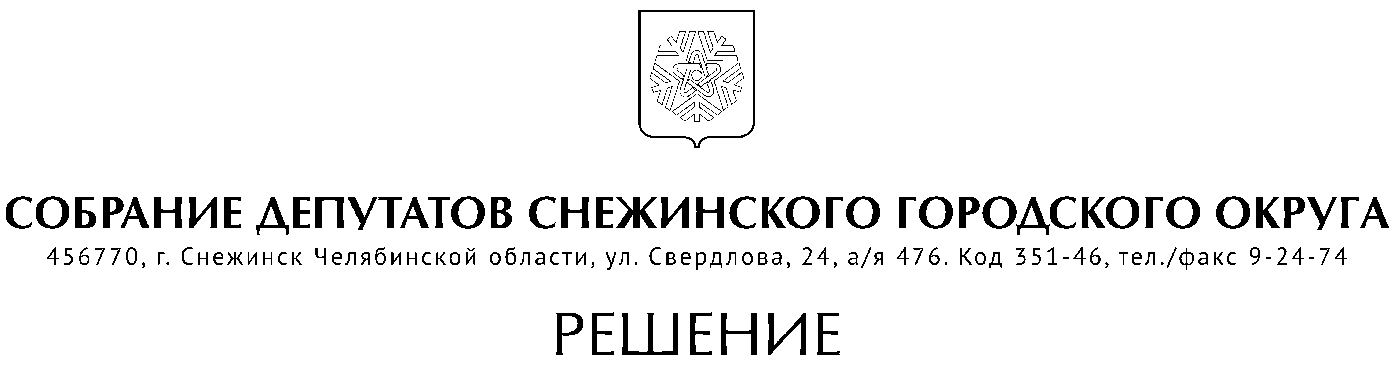 ПРОЕКТот __________ 2021 года № _______г. СнежинскЧелябинской областиОб утверждении Положения о публичных слушаниях или общественных обсуждениях по вопросам градостроительной деятельности на территории муниципального образования «Город Снежинск»В соответствии с Градостроительным кодексом Российской Федерации, Федеральным законом «Об общих принципах организации местного самоуправления в Российской Федерации», руководствуясь Уставом муниципального образования «Город Снежинск», Собрание депутатов Снежинского городского округаРЕШАЕТ:Утвердить Положение о публичных слушаниях или общественных обсуждениях по вопросам градостроительной деятельности на территории муниципального образования «Город Снежинск» (прилагается).Настоящее решение вступает в силу со дня официального опубликования.Председатель Собрания депутатовСнежинского городского округа                                                       	А.Г. РемезовУТВЕРЖДЕНО:решением Собрания депутатов Снежинского городского округа от __________2021 г. № ____Положение о публичных слушаниях или общественных обсужденияхпо вопросам градостроительной деятельности на территории муниципального образования «Город Снежинск»Общие положенияПорядок подготовки публичных слушаний или общественных обсуждений по вопросам градостроительной деятельностиПорядок участия в публичных слушаниях или общественных обсуждениях по вопросам градостроительной деятельностиОсобенности и сроки проведения публичных слушаний или общественных обсужденийПорядок организации и проведения публичных слушаний по вопросам градостроительной деятельностиОсобенности организации и проведения общественных обсуждений по вопросам градостроительной деятельностиРезультаты публичных слушаний или общественных обсуждений по вопросам градостроительной деятельностиПриложениеПоложение о публичных слушаниях или общественных обсуждениях по вопросам градостроительной деятельности на территории муниципального образования «Город Снежинск» (далее – Положение) разработано в соответствии с Конституцией Российской Федерации,  Градостроительным кодексом Российской Федерации, Федеральным законом от 06 октября . № 131-ФЗ «Об общих принципах организации местного самоуправления в Российской Федерации», Уставом муниципального образования «Город Снежинск» в целях реализации конституционного права граждан на участие в решении вопросов градостроительной деятельности местного значения. Настоящее Положение регулирует порядок организации и проведения публичных слушаний или общественных обсуждений на территории Снежинского городского округа.Общие положенияПубличные слушания или общественные обсуждения по вопросам градостроительной деятельности проводятся в целях соблюдения права человека на благоприятные условия жизнедеятельности, прав и законных интересов правообладателей земельных участков и объектов капитального строительства.Под публичными слушаниями или общественными обсуждениями по вопросам градостроительной деятельности в настоящем Положении понимается способ участия жителей муниципального образования «Город Снежинск» в осуществлении градостроительной деятельности на территории Снежинского городского округа и выявления мнения иных заинтересованных лиц, права и интересы которых могут затрагиваться при осуществлении градостроительной деятельности на территории муниципального образования «Город Снежинск», по существу выносимых на публичные слушания или общественные обсуждения вопросов градостроительной деятельности.Обязательному рассмотрению на публичных слушаниях подлежат следующие вопросы:1) проект генерального плана Снежинского городского округа (населенного пункта Снежинского городского округа), проект внесения изменений в генеральный план Снежинского городского округа (населенного пункта Снежинского городского округа);2) проект Правил землепользования и застройки Снежинского городского округа, проект внесения изменений в Правила землепользования и застройки Снежинского городского округа.Обязательному рассмотрению на общественных обсуждениях подлежат следующие вопросы:1) проект документации по планировке территории (проект планировки территории и (или) проект межевания территории); проект внесения изменений в документацию по планировке территории (проект планировки территории и (или) проект межевания территории);2) о предоставлении разрешения на условно разрешенный вид использования земельного участка или объекта капитального строительства;3) о предоставлении разрешения на отклонение от предельных параметров разрешенного строительства, реконструкции объектов капитального строительства.Публичные слушания или общественные обсуждения по вопросам, указанным в пунктах 3 и 4 настоящего Положения, не проводятся:по проектам о внесении изменений в Генеральный план Снежинского городского округа в случае, если внесение изменений в генеральный план предусматривает изменение границ населенных пунктов в целях жилищного строительства или определение зон рекреационного назначения;при внесении изменений в правила землепользования и застройки на основании запроса уполномоченного федерального органа исполнительной власти, уполномоченного органа исполнительной власти субъекта Российской Федерации, уполномоченного органа местного самоуправления муниципальных образований в случае, если Правилами землепользования и застройки Снежинского городского округа не обеспечена в соответствии с частью 3.1 статьи 31 Градостроительного кодекса Российской Федерации возможность размещения на территории городского округа предусмотренных документами территориального планирования объектов федерального значения, объектов регионального значения (за исключением линейных объектов), в целях обеспечения размещения указанных объектов;по проекту планировки территории и (или) проекту межевания территории, если они подготовлены в отношении: территории в границах земельного участка, предоставленного садоводческому или огородническому некоммерческому товариществу для ведения садоводства или огородничестватерритории для размещения линейных объектов в границах земель лесного фонда.по проекту межевания территории, расположенной в границах элемента или элементов планировочной структуры, утвержденных проектом планировки территории, в виде отдельного документа, за исключением случая подготовки проекта межевания территории для установления, изменения, отмены красных линий в связи с образованием и (или) изменением земельного участка, расположенного в границах территории, в отношении которой не предусматривается осуществление комплексного развития территории, при условии, что такие установление, изменение красных линий влекут за собой изменение границ территории общего пользования;по вопросу предоставления разрешения на условно разрешенный вид использования земельных участков или объектов капитального строительства в случае, если условно разрешенный вид использования земельного участка или объекта капитального строительства включен в градостроительный регламент в установленном для внесения изменений в правила землепользования и застройки порядке после проведения публичных слушаний по инициативе физического или юридического лица, заинтересованного в предоставлении разрешения на условно разрешенный вид использования.Настоящим Положением определяются: 1) порядок организации и проведения публичных слушаний или общественных обсуждений по вопросам градостроительной деятельности на территории Снежинского городского округа Челябинской области; 2) организатор публичных слушаний или общественных обсуждений; 3) срок проведения публичных слушаний и общественных обсуждений; 4) официальный сайт; 5) требования к информационным стендам, на которых размещаются оповещения о начале публичных слушаний или общественных обсуждений; 6) форма оповещения о начале публичных слушаний или общественных обсуждений, порядок подготовки и форма протокола публичных слушаний или общественных обсуждений, порядок подготовки и форма заключения о результатах публичных слушаний или общественных обсуждений; 7) порядок проведения экспозиции проекта, подлежащего рассмотрению на публичных слушаниях или общественных обсуждений, а также порядок консультирования посетителей экспозиции проекта, подлежащего рассмотрению на публичных слушаниях или общественных обсуждений.Действие настоящего Положения не распространяется на общественные отношения, регулируемые законодательством об общественном контроле.В настоящем Положении понятия используются в значениях, определенных законодательством.Не урегулированные настоящим Положением вопросы разрешаются в соответствии с действующим законодательством.Порядок подготовки публичных слушаний или общественных обсуждений по вопросам градостроительной деятельностиОрганизатор публичных слушаний или общественных обсуждений – комиссия по подготовке проекта Правил землепользования и застройки Снежинского городского округа (далее – уполномоченный орган), которая является постоянно действующим коллегиальным органом при администрации муниципального образования «Город Снежинск», осуществляющим координацию работ по разработке градостроительной документации, а также организацию и проведение публичных слушаний или общественных обсуждений по вопросам градостроительной деятельности на территории Снежинского городского округа.Порядок деятельности, состав уполномоченного органа определяется Положением о составе и порядке деятельности комиссии по подготовке проекта Правил землепользования и застройки Снежинского городского округа, утверждаемым нормативным правовым актом администрации Снежинского городского округа.Информационные и экспозиционные материалы к публичным слушаниям или общественных обсуждений по вопросам градостроительной деятельности предоставляются, как правило, инициатором проведения публичных слушаний. Протокол, заключение и иные документы, которые предполагается принять по результатам публичных слушаний или общественных обсуждений по вопросам градостроительной деятельности, включая проекты муниципальных правовых актов, готовятся уполномоченным органом.Уполномоченный орган вправе привлекать к своей деятельности специалистов для выполнения консультационных и экспертных работ.Решение о проведении публичных слушаний или общественных обсуждений принимается главой Снежинского городского округа в виде постановления администрации Снежинского городского округа.Особенности и сроки проведения публичных слушаний или общественных слушаний установлены разделом IV настоящего Положения.Решение о проведении публичных слушаний или общественных обсуждений по вопросам градостроительной деятельности должно содержать:- информацию о проекте (проекте решения), подлежащим рассмотрению на публичных слушаниях (общественных обсуждениях); - информацию об органе, уполномоченном на проведение публичных слушаний (общественных обсуждениях); - информацию о порядке и сроках проведения публичных слушаний (общественных обсуждениях) по проекту (проекту решения), подлежащего рассмотрению на публичных слушаниях (общественных обсуждениях), о месте и дате проведения собрания публичных слушаний.Решение о проведении публичных слушаний (общественных обсуждений) подлежит опубликованию не позднее 7 календарных дней в порядке, предусмотренном для официального опубликования муниципальных правовых актов в соответствии с Уставом муниципального образования «Город Снежинск», а также в иных средствах массовой информации.Порядок участия в публичных слушаниях или общественных обсуждениях по вопросам градостроительной деятельностиУчастниками публичных слушаний или общественных обсуждений по проектам генеральных планов, проектам правил землепользования и застройки, проектам планировки территории, проектам межевания территории, проектам, предусматривающим внесение изменений в один из указанных утвержденных документов, являются граждане, постоянно проживающие на территории, в отношении которой подготовлены данные проекты, правообладатели находящихся в границах этой территории земельных участков и (или) расположенных на них объектов капитального строительства, а также правообладатели помещений, являющихся частью указанных объектов капитального строительства. Участниками общественных обсуждений по проектам решений о предоставлении разрешения на условно разрешенный вид использования земельного участка или объекта капитального строительства, проектам решений о предоставлении разрешения на отклонение от предельных параметров разрешенного строительства, реконструкции объектов капитального строительства являются граждане, постоянно проживающие в пределах территориальной зоны, в границах которой расположен земельный участок или объект капитального строительства, в отношении которых подготовлены данные проекты, правообладатели находящихся в границах этой территориальной зоны земельных участков и (или) расположенных на них объектов капитального строительства, граждане, постоянно проживающие в границах земельных участков, прилегающих к земельному участку, в отношении которого подготовлены данные проекты, правообладатели таких земельных участков или расположенных на них объектов капитального строительства, правообладатели помещений, являющихся частью объекта капитального строительства, в отношении которого подготовлены данные проекты. В случае если условно разрешенный вид использования земельного участка или объекта капитального строительства может оказать негативное воздействие на окружающую среду, общественные обсуждения проводятся с участием правообладателей земельных участков и объектов капитального строительства, подверженных риску такого негативного воздействия.Участники публичных слушаний или общественных обсуждений по вопросам градостроительной деятельности в целях идентификации представляют сведения о себе (фамилию, имя, отчество (при наличии), дату рождения, адрес места жительства (регистрации) - для физических лиц; наименование, основной государственный регистрационный номер, место нахождения и адрес - для юридических лиц) с приложением документов, подтверждающих такие сведения. Участники публичных слушаний или общественных обсуждений, являющиеся правообладателями соответствующих земельных участков и (или) расположенных на них объектов капитального строительства и (или) помещений, являющихся частью указанных объектов капитального строительства, также представляют сведения соответственно о таких земельных участках, объектах капитального строительства, помещениях, являющихся частью указанных объектов капитального строительства, из Единого государственного реестра недвижимости и иные документы, устанавливающие или удостоверяющие их права на такие земельные участки, объекты капитального строительства, помещения, являющиеся частью указанных объектов капитального строительства.Не требуется представление указанных в пункте 18 настоящего Положения документов, подтверждающих сведения об участниках общественных обсуждений (фамилию, имя, отчество (при наличии), дату рождения, адрес места жительства (регистрации) - для физических лиц; наименование, основной государственный регистрационный номер, место нахождения и адрес - для юридических лиц), если данными лицами вносятся предложения и замечания, касающиеся проекта, подлежащего рассмотрению на общественных обсуждениях, посредством официального сайта или информационных систем (при условии, что эти сведения содержатся на официальном сайте или в информационных системах). При этом для подтверждения сведений, указанных в пункте 18 настоящего Положения, может использоваться единая система идентификации и аутентификации.Обработка персональных данных участников публичных слушаний или общественных обсуждений по вопросам градостроительной деятельности осуществляется с учетом требований, установленных Федеральным законом от 27 июля 2006 года № 152-ФЗ «О персональных данных».Предложения и замечания, касающиеся проектов градостроительных документов, вынесенных на публичные слушания или общественные обсуждения, не рассматриваются в случае выявления факта представления участником публичных слушаний или общественных обсуждений по вопросам градостроительной деятельности недостоверных сведений.Предложения и замечания подлежат регистрации, а также обязательному рассмотрению органом, уполномоченным на проведение общественных обсуждений или публичных слушаний, за исключением случая, предусмотренного пунктом 21 настоящего Положения.Предложения и (или) замечания участника публичных слушаний или общественных обсуждений, касающиеся проектов документов, подаются в уполномоченный орган в письменной форме в срок, указанный в постановлении о назначении публичных слушаний или общественных обсуждений.Особенности и сроки проведения публичных слушаний или общественных обсужденийОсобенности проведения публичных слушаний по проекту генерального плана населенного пункта (Снежинского городского округа), проекту внесения изменений в генеральный план населенного пункта (Снежинского городского округа)Решение о проведении публичных слушаний по проекту генерального населенного пункта (Снежинского городского округа), проекту о внесении изменений в генеральный населенного пункта (Снежинского городского округа) (далее – проект генерального плана) принимается главой Снежинского городского округа в течение 7 календарных дней со дня поступления проекта генерального плана с приложением заключений и согласований, предусмотренных законодательством Российской Федерации. Срок проведения публичных слушаний с момента оповещения жителей Снежинского городского округа о времени и месте их проведения до дня опубликования заключения о результатах публичных слушаний не может быть менее одного месяца и более трех месяцев (92 календарных дня), за исключением случаев, предусмотренных частью 7.1 статьи 25 Градостроительного кодекса Российской Федерации. Публичные слушания проводятся в каждом населенном пункте Снежинского городского округа, за исключением случая подготовки изменений в генеральный план городского округа в связи с принятием решения о комплексном развитии территории публичные слушания могут проводиться в границах территории, в отношении которой принято решение о комплексном развитии территории. При проведении публичных слушаний в целях обеспечения всем заинтересованным лицам равных возможностей для участия в публичных слушаниях территория населенного пункта может быть разделена на части. В целях доведения до населения информации о содержании проекта генерального плана уполномоченный орган может организовывать выступления представителей органов местного самоуправления муниципального образования, разработчиков в печатных средствах массовой информации, по радио и телевидению, в сети Интернет. Глава Снежинского городского округа с учетом заключения о результатах публичных слушаний в течение 15 календарных дней принимает решение:- о согласии с проектом генерального плана и направлении его в Собрание депутатов Снежинского городского округа;- об отклонении проекта генерального плана и о направлении его на доработку.Особенности проведения публичных слушаний по проекту Правил землепользования и застройки Снежинского городского округа, проекту внесения изменений в Правила землепользования и застройки Снежинского городского округаРешение о проведении публичных слушаний по проекту Правил землепользования и застройки Снежинского городского округа, проекту внесения изменений в Правила землепользования и застройки Снежинского городского округа (далее – проект ПЗЗ СГО), принимается главой Снежинского городского округа не позднее чем через десять календарных дней со дня получения проекта ПЗЗ СГО, проекта о внесении изменений в ПЗЗ СГО с приложением заключений и согласований, предусмотренных действующим законодательством Российской Федерации. Одновременно с принятием решения о подготовке проекта правил землепользования и застройки главой Снежинского городского округа утверждается порядок деятельности уполномоченного органа, который может выступать организатором публичных слушаний при их проведении.Срок проведения публичных слушаний по проекту ПЗЗ СГО не менее одного месяца и не более 61 календарного дня со дня опубликования такого проекта до дня опубликования заключения о результатах публичных слушаний.В случае подготовки изменений в ПЗЗ СГО в части внесения изменений в градостроительный регламент, установленный для конкретной территориальной зоны, а также в случае подготовки изменений в ПЗЗ СГО в связи с принятием решения о комплексном развитии территории, публичные слушания по внесению изменений в правила землепользования и застройки проводятся в границах территориальной зоны, для которой установлен такой градостроительный регламент, в границах территории, подлежащей комплексному развитию. В этих случаях срок проведения публичных слушаний не может быть более чем один месяц (30 календарных дней). В целях доведения до населения информации о содержании проекта ПЗЗ СГО уполномоченный орган может организовывать выступления представителей органов местного самоуправления муниципального образования, разработчиков в печатных средствах массовой информации, по радио и телевидению, в сети Интернет.Глава Снежинского городского округа в течение 10 календарных дней после представления ему проекта ПЗЗ СГО должен принять решение о направлении указанного проекта в Собрание депутатов Снежинского городского округа или об отклонении проекта ПЗЗ СГО и о направлении его на доработку с указанием даты его повторного представления.Особенности проведения общественных обсуждений по проектам документации по планировке территории (проект планировки территории и (или) проект межевания территории); проектам внесения изменений в документацию по планировке территории (проект планировки территории и (или) проект межевания территории) Решение о назначении общественных обсуждений по проектам планировки территорий, проектам межевания территорий принимается главой Снежинского городского округа не позднее двадцати рабочих дней со дня регистрации заявления об утверждении документации по планировке территории. Срок проведения общественных обсуждений со дня оповещения жителей о времени и месте их проведения до дня опубликования заключения о результатах общественных обсуждений для проектов планировки территории и (или) проектов межевания территории составляет не может быть менее одного месяца и более 45 календарных дней. Общественные обсуждения по проекту планировки территории и проекту межевания территории не проводятся в случаях:подготовки проекта межевания территории, расположенной в границах элемента или элементов планировочной структуры, утвержденных проектом планировки территории, в виде отдельного документа, за исключением случая подготовки проекта межевания территории для установления, изменения, отмены красных линий в связи с образованием и (или) изменением земельного участка, расположенного в границах территории, в отношении которой не предусматривается осуществление комплексного развития территории, при условии, что такие установление, изменение красных линий влекут за собой изменение границ территории общего пользования;в случае внесения изменений в проект планировки территории, предусматривающий строительство, реконструкцию линейного объекта, в части изменения, связанного с увеличением или уменьшением не более чем на десять процентов площади зоны планируемого размещения линейного объекта и (или) иного объекта капитального строительства, входящего в состав линейного объекта, в связи с необходимостью уточнения границ зон планируемого размещения указанных объектов, при условии, что внесение изменений не повлияет на предусмотренные проектом планировки территории планировочные решения, а также при условии, что внесение изменений не повлияет на предусмотренные проектом планировки территории планировочные решения и не приведет к необходимости изъятия земельных участков и (или) расположенных на них объектов недвижимого имущества для государственных или муниципальных нужд;в случае, если проект планировки территории и проект межевания территории подготовлены в отношении территории в границах земельного участка, предоставленного садоводческому или огородническому некоммерческому товариществу для ведения садоводства или огородничества или территории для размещения линейных объектов в границах земель лесного фонда.В целях доведения до населения информации о содержании проекта планировки и (или) проекта межевания, уполномоченный орган может организовывать выступления представителей органов местного самоуправления муниципального образования, разработчиков в печатных средствах массовой информации, по радио и телевидению, в сети Интернет.Особенности проведения общественных обсуждений по вопросам предоставления разрешения на условно разрешенный вид использования земельного участка или объекта капитального строительства Решение о проведении общественных обсуждений по вопросам предоставления разрешения на условно разрешенный вид использования земельного участка или объекта капитального строительства принимается главой Снежинского городского округа не позднее чем через семь рабочих дней после получения обращения заинтересованного лица. Срок проведения общественных обсуждений по вопросам предоставления разрешения на условно разрешенный вид использования земельного участка или объекта капитального строительства не может быть более одного месяца (30 календарных дней). Уполномоченный орган направляет сообщения о начале общественных обсуждений по проекту решения о предоставлении разрешения на условно разрешенный вид использования правообладателям земельных участков, имеющих общие границы с земельным участком, применительно к которому запрашивается данное разрешение, правообладателям объектов капитального строительства, расположенных на земельных участках, имеющих общие границы с земельным участком, применительно к которому запрашивается данное разрешение, и правообладателям помещений, являющихся частью объекта капитального строительства, применительно к которому запрашивается данное разрешение. Указанные сообщения направляются не позднее чем через семь рабочих дней со дня поступления заявления заинтересованного лица о предоставлении разрешения на условно разрешенный вид использования.В сообщении, направляемом правообладателям земельных участков, объектов капитального строительства, указанном в подпункте 3) пункта 28 настоящего Положения указываются: наименование проекта решения, по которому проводятся общественные обсуждения; сведения о сроках, времени и месте проведения общественных обсуждений, порядок приема предложений и замечаний по проекту, рассматриваемому на общественных обсуждениях.Особенности проведения общественных обсуждений о предоставления разрешения на отклонение от предельных параметров разрешенного строительства, реконструкции объекта капитального строительстваПроект решения о предоставлении разрешения на отклонение от предельных параметров разрешенного строительства, реконструкции объектов капитального строительства подготавливается в течение пятнадцати рабочих дней со дня поступления заявления о предоставлении такого разрешения.Проект решения о предоставлении разрешения на отклонение от предельных параметров разрешенного строительства, реконструкции объектов капитального строительства подлежит рассмотрению на общественных обсуждениях, за исключением случая, если такое отклонение необходимо в целях однократного изменения одного или нескольких предельных параметров разрешенного строительства, реконструкции объектов капитального строительства, установленных градостроительным регламентом для конкретной территориальной зоны, не более чем на десять процентов.Срок проведения общественных обсуждений по вопросу предоставления разрешения на отклонение от предельных параметров разрешенного строительства, реконструкции объектов капитального строительства не может быть более одного месяца (30 календарных дней).Порядок организации и проведения публичных слушаний по вопросам градостроительной деятельностиПроцедура проведения публичных слушанийсостоит из следующих этапов:1) оповещение о начале публичных слушаний путем опубликования постановления администрации Снежинского городского округа о проведении публичных слушаний по вопросам градостроительной деятельности; 2) размещение проекта, подлежащего рассмотрению на публичных слушаниях, и информационных материалов к нему на официальном сайте и информации об открытии экспозиции или экспозиций такого проекта; 3) проведение экспозиции проекта, подлежащего рассмотрению на публичных слушаниях; 4) прием предложений и замечаний по проекту, рассматриваемому на публичных слушаниях, обобщение и анализ поступивших письменных предложений и замечаний по вопросу публичных слушаний; 5) проведение собрания или собраний участников публичных слушаний; 6) подготовка и оформление протокола публичных слушаний; 7) подготовка и опубликование заключения о результатах публичных слушаний.Оповещение о начале публичных слушанийоформляется по форме, согласно приложению 1 и должно содержать:1) информацию о проекте, подлежащем рассмотрению на публичных слушаниях, и перечень информационных материалов к такому проекту;2) информацию о порядке и сроках проведения публичных слушаний по проекту, подлежащему рассмотрению на публичных слушаниях;3) информацию о месте, дате открытия экспозиции или экспозиций проекта, подлежащего рассмотрению на публичных слушаниях, о сроках проведения экспозиции или экспозиций такого проекта, о днях и часах, в которые возможно посещение указанных экспозиции или экспозиций;4) наименование органа, уполномоченного на проведение публичных слушаний Снежинского городского округа; 5) информацию об участниках публичных слушаний; 6) информацию о месте, дате и времени проведения публичных слушаний; время начала регистрации участников; сроки рассмотрения замечаний и предложений участников публичных слушаний;7) информацию о порядке, сроке и форме внесения участниками публичных слушаний предложений и замечаний, касающихся проекта, подлежащего рассмотрению на публичных слушаниях;8) информацию об официальном сайте, на котором будет размещен проект, подлежащий рассмотрению на публичных слушаниях, и информационные материалы к нему, информацию о дате, времени и месте проведения собрания или собраний участников публичных слушаний.Оповещение о начале публичных слушаний подлежит опубликованию в порядке, установленном для официального опубликования муниципальных правовых актов в соответствии с Уставом муниципального образования «Город Снежинск», распространяется на информационных стендах, в местах массового скопления граждан и в иных местах, расположенных на территории, в отношении которой подготовлены соответствующие проекты, и (или) в границах территориальных зон и (или) земельных участков, в установленных случаях, иными способами, обеспечивающими доступ участников публичных слушаний к указанной информации с момента принятия решения о назначении публичных слушаний в следующие сроки: на официальном сайте органа местного самоуправления в сети Интернет - в течение 2 рабочих дней;на информационных стендах, в местах массового скопления граждан и в иных местах, расположенных на территории, в отношении которой подготовлены соответствующие проекты - в течение 2 рабочих дней;в официальном печатном издании, в порядке, установленном для официального опубликования муниципальных правовых актов в соответствии с Уставом муниципального образования «Город Снежинск» - в течении 7 календарных дней.Оповещение о начале публичных слушаний подлежит опубликованию в порядке, установленном для официального опубликования муниципальных правовых актов Снежинского городского округа, не позднее чем за семь дней до дня размещения на официальном сайте проекта, подлежащего рассмотрению на публичных слушаниях.Требования к информационным стендам1). Информационные стенды размещаются около здания администрации Снежинского городского округа, в местах массового скопления граждан и в иных местах свободного доступа, расположенных на территории, в отношении которой подготовлены соответствующие проекты, и (или) в границах территориальных зон и (или) земельных участков, указанных в подпунктах 3) и 4) пункта 4 настоящего Положения (далее - территория, в пределах которой проводятся публичные слушания), иными способами, обеспечивающими доступ участников публичных слушаний к указанной информации.2). На информационном стенде размещается оповещение о начале публичных слушаний.Проведение экспозиции проекта, подлежащего рассмотрению на публичных слушаниях1). Уполномоченный орган организует экспозицию или экспозиции проекта, в том числе обеспечивает предоставление помещения или помещений для проведения экспозиции или экспозиций проекта. 2). На экспозиции проекта должны быть представлены: а) решение о проведении публичных слушаний; б) оповещение о начале публичных слушаний; в) проект, подлежащий рассмотрению на публичных слушаниях. Проекты (проекты о внесении изменений), указанные в пунктах 3 и 4 настоящего Положения, представляются в виде демонстрационных и иных информационных материалов, в случае их предоставления организацией, осуществившей подготовку такого проекта (далее – разработчик проекта). 3). На экспозиции проекта ведется книга (журнал) учета посетителей экспозиции проекта, подлежащего рассмотрению на публичных слушаниях. 4). Консультирование посетителей экспозиции осуществляется представителями уполномоченного органа и (или) разработчиком проекта, подлежащего рассмотрению на публичных слушаниях.Организация публичных слушаний При организации публичных слушаний уполномоченный орган: 1) принимает заявления от участников публичных слушаний; 2) определяет перечень представителей органов местного самоуправления Снежинского городского округа, представителей разработчика проекта, экспертов и иных лиц, приглашаемых для выступлений перед участниками публичных слушаний (далее - докладчики); 3) устанавливает время, порядок и последовательность выступлений на собрании по проекту, вынесенному на публичные слушания.Прием предложений и замечаний по проекту, рассматриваемому на публичных слушаниях1. Участники публичных слушаний вправе направлять предложения и замечания в уполномоченный орган по проекту, рассматриваемому на публичных слушаниях, для включения их в протокол публичных слушаний в сроки, указанные в оповещении о начале публичных слушаний. 2. Предоставление предложений и замечаний участниками публичных слушаний осуществляется: 1) в письменной форме в адрес организатора публичных слушаний с приложением копий документов, регламентированных законодательством Российской Федерации; 2) посредством почтового отправления в адрес уполномоченного органа с приложением копий документов, регламентированных законодательством Российской Федерации; 3) в электронном виде на адрес электронной почты: ug@snzadm.ru c приложением копий документов, регламентированных законодательством Российской Федерации; 4) в письменной или устной форме в ходе проведения собрания или собраний участников публичных слушаний; 5) посредством записи в книге (журнале) учета посетителей экспозиции (выставки) проекта, подлежащего рассмотрению на публичных слушаниях. 3. Предложения и замечания должны соответствовать предмету публичных слушаний. В случае если поступившее предложение и замечание не соответствует предмету публичных слушаний, уполномоченный орган вправе не включать такое предложение или замечание в протокол публичных слушаний. 4. Предложения и замечания не рассматриваются в случае выявления факта представления участником публичных слушаний недостоверных сведений. 5. Уполномоченный орган рассматривает поступившие предложения и составляет список желающих выступить на публичных слушаниях по вопросам градостроительной деятельности.6. Уполномоченный орган информирует лиц, внесших предложения и замечания, о принятом решении по каждому предложению и замечанию поступившему по вопросу, рассматриваемому на публичных слушаниях в сфере градостроительной деятельности способом посредствам которого были поданы указанные предложения и замечания.В обязательном порядке на публичные слушания по вопросам градостроительной деятельности приглашаются в качестве докладчика инициаторы проведения данных слушаний. В качестве содокладчиков возможно принятие участия разработчиков проектов градостроительных документов.Присутствующие и выступающие на публичных слушаниях не вправе присутствовать в состоянии опьянения, оскорбляющем человеческое достоинство и общественную нравственность, употреблять в своей речи грубые и оскорбительные выражения, наносящие ущерб чести и достоинству других лиц, допускать необоснованные обвинения в чей-либо адрес, использовать заведомо ложную информацию, призывать к незаконным действиям, мешать нормальному ходу проведения публичных слушаний по вопросам градостроительной деятельности. Проведение собрания или собраний участников публичных слушаний 1). К участию в собрании допускаются лица, являющиеся в соответствии с требованиями настоящего Положения участниками публичных слушаний. 2). Перед началом собрания представители уполномоченного органа организуют регистрацию лиц, участвующих в собрании (далее – участники собрания). Регистрация лиц осуществляется в журнале регистрации, который ведется на бумажном носителе. 3). Регистрация физических лиц осуществляется на основании документа, удостоверяющего личность, а также документа, подтверждающего место жительства. В случае, если физическое лицо зарегистрировано по адресу, не совпадающему с адресом постоянной регистрации, указанному в паспорте, физическое лицо представляет свидетельство о регистрации по месту пребывания. 4). Регистрация юридических лиц и индивидуальных предпринимателей осуществляется на основании копии свидетельства о государственной регистрации юридического лица, индивидуального предпринимателя, документа, подтверждающего полномочия представителя юридического лица или индивидуального предпринимателя, документа, удостоверяющего личность представителя юридического лица или индивидуального предпринимателя. 5). В случае если физические или юридические лица, индивидуальные предприниматели являются правообладателями земельных участков и (или) объектов капитального строительства, помещений, являющихся частью указанных объектов капитального строительства, расположенных в границах территории, применительно к которой подготовлен рассматриваемый проект, данные лица в дополнение к документам, указанным подпунктами 3) и 4) пункта 40 настоящего Положения, предоставляют сведения из Единого государственного реестра недвижимости или копии правоустанавливающих (либо правоудостоверяющих) документов на земельный участок и (или) объект капитального строительства, помещение, являющегося частью указанного объекта капитального строительства, оформленные до введения в действие Федерального закона от 21.07.1997 № 122-ФЗ «О государственной регистрации прав на недвижимое имущество и сделок с ним», сведения о которых не содержатся Едином государственном реестре недвижимости. 6). Отказ в регистрации допускается в случае, если лицо не представило при регистрации документы, предусмотренные подпунктами 3) – 6) пункта 40 настоящего Положения, либо если в соответствии с требованиями настоящего Положения не является участником публичных слушаний. 7). На собрание не допускаются лица, находящиеся в состоянии алкогольного, наркотического или токсического опьянения. 8). Участники собрания, желающие выступить на собрании, должны зарегистрироваться в качестве выступающих на собрании в журнале регистрации, указанном в подпункте 2) пункта 40 настоящего Положения. 9). Председатель перед началом собрания оглашает: - вопросы (наименование проектов), подлежащие обсуждению на публичных слушаниях; - порядок и последовательность проведения публичных слушаний; - состав приглашенных лиц, информацию о количестве участников публичных слушаний; - представляет докладчиков, оглашает время, отведенное на выступление участникам публичных слушаний; - наличие поступивших предложений и замечаний по предмету публичных слушаний; - иную информацию, необходимую для проведения публичных слушаний. 10). Председатель предоставляет слово докладчикам собрания по обсуждаемому вопросу, после чего следуют вопросы участников собрания. Вопросы могут быть заданы как в устной, так и в письменной форме. Далее председатель предоставляет слово, в порядке очередности, участникам собрания, зарегистрированным в качестве выступающих на собрании в соответствии с требованиями подпункта 3) пункта 39 настоящего Положения. Председатель публичных слушаний имеет право на внеочередное выступление. Участники собрания, выступают только с разрешения Председателя публичных слушаний. 11). Выступающие не вправе употреблять в своей речи грубые, оскорбительные выражения, наносящие вред чести и достоинству других лиц, призывать к незаконным действиям, использовать заведомо ложную информацию, допускать необоснованные обвинения в чей-либо адрес. Выступления на собрании должны быть связаны с предметом публичных слушаний. На собрании ведется аудиозапись. 12). Участники собрания не вправе мешать проведению собрания, вмешиваться в выступления участников, прерывать их выкриками, аплодисментами. 13). При несоблюдении порядка, установленного подпунктами 11) – 13) пункта 40 настоящего Положения, участники собрания, могут быть удалены из помещения, являющегося местом проведения собрания. 14). Собрание протоколируется. Протокол собрания подписывается Председателем публичных слушаний. В протоколе собрания указываются: - наименование проекта, рассматриваемого на собрании;- дата, время и место проведения собрания; - председатель публичных слушаний, представители уполномоченного органа, проводящие собрание; - количество участников собрания; - поступившие предложения и замечания по проекту, вынесенному на публичные слушания. 15). Собрание проводится, как правило, в будние дни с 18 до 22 часов, в выходные дни - с 10 до 18 часов. Не допускается назначение собрания на нерабочий праздничный день, день, непосредственно предшествующий нерабочему праздничному дню, а также день, следующий за нерабочим праздничным днем. 16). Уполномоченный орган не вправе ограничивать доступ в помещение участникам собрания или их представителям. Собрания участников публичных слушаний проводятся в помещениях, оборудованных для демонстрации обсуждаемых проектов, ведения аудиозаписи выступлений участников публичных слушаний, а также отвечающих требованиям доступности для инвалидов и маломобильных групп населения. Помещение должно обладать вместимостью, достаточной для размещения всех участников собрания.17). При введении режима повышенной готовности, чрезвычайной ситуации или в иных случаях, относящихся к обстоятельствам непреодолимой силы, собрания участников публичных слушаний могут проводиться с использованием программно-аппаратных комплексов (далее - ПАК), в том числе в режиме видео-конференц-связи (далее - ВКС) с видеотрансляцией в информационно-телекоммуникационной сети "Интернет" (далее - видеотрансляция).18). В ходе собрания публичных слушаний должно осуществляться аудиопротоколирование (аудиозапись).Особенности организации и проведения общественных обсуждений по вопросам градостроительной деятельностиПроцедура проведения общественных обсуждений состоит из следующих этапов:оповещение о начале общественных обсуждений;размещение проекта, подлежащего рассмотрению на общественных обсуждениях, и информационных материалов к нему на официальном сайте уполномоченного органа местного самоуправления в информационно-телекоммуникационной сети "Интернет" и (или) в государственной или муниципальной информационной системе, обеспечивающей проведение общественных обсуждений с использованием информационно-телекоммуникационной сети "Интернет", либо на региональном портале государственных и муниципальных услуг (в случае наличия технической возможности) и открытие экспозиции или экспозиций такого проекта;проведение экспозиции или экспозиций проекта, подлежащего рассмотрению на общественных обсуждениях;подготовка и оформление протокола общественных обсуждений;подготовка и опубликование заключения о результатах общественных обсуждений.Оповещение о начале общественных обсуждений, оформленное согласно Приложению 5 к настоящему Положению, содержит:1) информацию о проекте, подлежащем рассмотрению на общественных обсуждениях, и перечень информационных материалов к такому проекту;2) информацию о порядке и сроках проведения общественных обсуждений по проекту, подлежащему рассмотрению на общественных обсуждениях;3) информацию об официальном сайте, на котором будут размещены проект, подлежащий рассмотрению на общественных обсуждениях, и информационные материалы к нему;4) информацию о месте, дате открытия экспозиции или экспозиций проекта, подлежащего рассмотрению на общественных обсуждениях, о сроках проведения экспозиции или экспозиций такого проекта, о днях и часах, в которые возможно посещение указанных экспозиции или экспозиций (в случае, если информационные стенды размещены в помещениях);5) информацию о порядке, сроке и форме внесения участниками общественных обсуждений предложений и замечаний, касающихся проекта, подлежащего рассмотрению на общественных обсуждениях.Официальным сайтом, на котором размещаются проект, подлежащий рассмотрению на общественных обсуждениях, и информационные материалы к нему, является официальный сайт администрации Снежинского городского округа в информационно-телекоммуникационной сети "Интернет" раздел «Градостроительство» (http://www.snzadm.ru/?p=191) (далее – официальный сайт).Официальный сайт должен обеспечивать возможность:1) проверки участниками общественных обсуждений полноты и достоверности отражения на официальном сайте внесенных ими предложений и замечаний;2) представления информации о результатах общественных обсуждений, количестве участников общественных обсуждений.Соблюдение требований к информационным стендам, порядке проведения экспозиции проекта, подлежащего рассмотрению на общественных обсуждениях, выполняется аналогично требованиям, изложенным в пунктах 34 и 35 настоящего Положения.Результаты публичных слушаний или общественных обсуждений по вопросам градостроительной деятельностиПодготовка и оформление протокола публичных слушаний (общественных обсуждений)1). Протокол публичных слушаний (общественных обсуждений) подготавливается в течение 5 рабочих дней со дня окончания публичных слушаний или общественных обсуждений в соответствии с приложениями 2 или 6 соответственно. 2). Публичные слушания (общественные обсуждения) протоколируются. Протокол публичных слушаний (общественных обсуждений) подписывается Председателем. 3). В протоколе публичных слушаний (общественных обсуждений) указываются: - дата оформления протокола публичных слушаний (общественных обсуждений); - информация об организаторе публичных слушаний (общественных обсуждений); - информация, содержащаяся в опубликованном оповещении о начале публичных слушаний (общественных обсуждений), дата и источник его опубликования; - информация о сроке, в течение которого принимались предложения и замечания участников публичных слушаний (общественных обсуждений), о территории, в пределах которой проводятся публичные слушания (общественные обсуждения); - дата, время и место проведения собрания публичных слушаний, количество и состав участников собрания; - все предложения и замечания участников публичных слушаний (общественных обсуждений) с разделением на предложения и замечания граждан, являющихся участниками публичных слушаний (общественных обсуждений) и постоянно проживающих на территории, в пределах которой проводятся публичные слушания, и предложения, и замечания участников публичных слушаний, являющихся правообладателями земельных участков или расположенных на них объектов капитального строительства, правообладатели помещений, являющихся частью объекта капитального строительства. 4). К протоколу публичных слушаний (общественных обсуждений) прилагается перечень принявших участие в рассмотрении проекта участников публичных слушаний или общественных обсуждений, включающий в себя сведения об участниках публичных слушаний  или общественных обсуждений (фамилию, имя, отчество (при наличии), дату рождения, адрес места жительства (регистрации) - для физических лиц; наименование, основной государственный регистрационный номер, место нахождения и адрес - для юридических лиц). 5). Участник публичных слушаний или общественных обсуждений, который внес предложения и замечания, касающиеся проекта, рассмотренного на публичных слушаниях, имеет право получить выписку из протокола публичных слушаний или общественных обсуждений, содержащую внесенные этим участником предложения и замечания.Подготовка и опубликование заключения о результатах публичных слушаний (общественных обсуждений)1). В случаях, предусмотренных законодательством Российской Федерации, на основании протокола о результатах публичных слушаний (общественных обсуждений) уполномоченный орган осуществляет подготовку заключения и направляет рекомендации главе Снежинского городского округа по вопросу, вынесенному на публичные слушания (общественные обсуждения) с приложением следующих документов: - копия решения о проведении публичных слушаний (общественных обсуждений); - копия печатного издания, в котором размещено оповещение о начале публичных слушаний (общественных обсуждений); - копия протокола публичных слушаний (общественных обсуждений); - копия заключения о результатах публичных слушаний (общественных обсуждений); - копия печатного издания, в котором размещено заключение о результатах публичных слушаний (общественных обсуждений). 2) Заключение о результатах публичных слушаний (общественных обсуждений) подготавливается в течение 7 календарных дней со дня окончания публичных слушаний (общественных обсуждений). Заключение о результатах публичных слушаний (общественных обсуждений) оформляется уполномоченным органом на основании протокола. 3). В заключении о результатах публичных слушаний (общественных обсуждений) должны быть указаны: - дата оформления заключения о результатах публичных слушаний (общественных обсуждений); - наименование проекта, рассмотренного на публичных слушаниях (общественных обсуждений), сведения о количестве участников публичных слушаний (общественных обсуждений), которые приняли участие в публичных слушаниях (общественных обсуждений); - реквизиты протокола публичных слушаний (общественных обсуждений), на основании которого подготовлено заключение о результатах публичных слушаний (общественных обсуждений); - содержание внесенных предложений и замечаний участников публичных слушаний (общественных обсуждений) с разделением на предложения и замечания граждан, являющихся участниками публичных слушаний (общественных обсуждений) и постоянно проживающих на территории, в пределах которой проводятся публичные слушания (общественные обсуждения), и предложения, и замечания иных участников публичных слушаний (общественных обсуждений). В случае внесения несколькими участниками публичных слушаний (общественных обсуждений) одинаковых предложений и замечаний допускается обобщение таких предложений и замечаний; - аргументированные рекомендации о целесообразности или нецелесообразности учета внесенных участниками публичных слушаний предложений и замечаний и выводы по результатам публичных слушаний. 4). Заключение о результатах публичных слушаний (общественных обсуждений) подлежит, опубликованию в официальных печатных изданиях в порядке, предусмотренном для официального опубликования муниципальных правовых актов в соответствии с Уставом муниципального образования «Город Снежинск», а также на официальном сайте органов местного самоуправления Снежинского городского округа в сети Интернет (http://www.snzadm.ru).5). Заключение о результатах публичных слушаний (общественных обсуждений) подлежит учету специалистом управления градостроительства в ГИСОГД в течение 1 рабочего дня с момента подготовки. 6). Управление градостроительства администрации Снежинского городского округа обеспечивает хранение итоговых документов публичных слушаний (общественных обсуждений) и документов, связанных с организацией и проведением публичных слушаний (общественных обсуждений), в порядке, установленном законодательством Российской Федерации, для хранения официальных документов. 7). МКУ «Информком» обеспечивает в течение 1 рабочего дня с момента опубликования соответствующих сведений на официальном сайте администрации муниципального образования, а также размещение документов, указанных в пунктах 46 и 47 настоящего Положения, не позднее дня официального опубликования в средствах массовой информации.ПриложенияПриложение 1к Положению о публичных слушаниях или общественных обсуждениях по вопросам градостроительной деятельности на территории муниципального образования «Город Снежинск»ФОРМА Информация о проекте _______________________________________________, который подлежит рассмотрению на публичных слушаниях, в составе:__________________________________________________________________…__________________________________________________________________Публичные слушания проводятся в порядке, установленном статьями 5.1 и ___ Градостроительного кодекса Российской Федерации.Срок проведения публичных слушаний – _______________________________Экспозиция (выставка) проекта, подлежащего рассмотрению на публичных слушаниях, организуется:в здании управления градостроительства администрации города Снежинска по адресу: г. Снежинск, б-р Циолковского, д. 6, конференц-зал (3 этаж);в период проведения публичных слушаний с _______ по _________ в рабочие дни с ______ час. до _____ час., перерыв с ______ час. до _____ час.   Дата и время проведения консультаций – еженедельно по четвергам с ______ час. до _____ час. в управления градостроительства администрации города Снежинска каб. ___, устные консультации по проекту можно получить по телефонам: ______________________________.Организатор публичных слушаний – Комиссия по подготовке проекта Правил землепользования и застройки Снежинского городского округа. Информацию об участниках публичных слушаний: ________________________________________________________.Информация о порядке, сроке и форме внесения участниками публичных слушаний предложений и замечаний, касающихся проектов, подлежащих рассмотрению на публичных слушаниях:В период с _______ по __________ имеют право вносить предложения и замечания, касающегося проекта участники публичных слушаний, прошедшие в соответствии с частью 12 статьи 5.1 Градостроительного кодекса Российской Федерации идентификацию, а именно, предоставившие сведения о себе (с приложением документов, подтверждающих такие сведения):для физических лиц – фамилию, имя, отчество (при наличии), дату рождения, адрес места жительства (регистрации);для юридических лиц – наименование, основной государственный регистрационный номер, место нахождения и адрес;Обработка персональных данных участников публичных слушаний осуществляется с учетом требований, установленных Федеральным законом от 27 июля 2006 года № 152-ФЗ "О персональных данных".Предложения и замечания не рассматриваются в случае выявления факта представления участником публичных слушаний недостоверных сведений.Участники публичных слушаний, прошедшие идентификацию, имеют право вносить предложения и замечания, касающиеся такого проекта:в письменной или устной форме в ходе проведения собрания или собраний участников публичных слушаний;в письменной форме в адрес организатора публичных слушаний с приложением копий документов, регламентированных законодательством Российской Федерации;посредством записи в журнале учета посетителей экспозиции (выставки) проекта, подлежащего рассмотрению на публичных слушаниях.Предложения и замечания (с приложением документов, подтверждающих сведения об участнике публичных слушаний) можно направить на электронную почту: ug@snzadm.ru.Материалы по проекту, подлежащему рассмотрению на публичных слушаниях, и информационные материалы к ним подлежат опубликованию на официальном сайте органов местного самоуправления Снежинского городского округа в сети Интернет (http://www.snzadm.ru/________).Собрание участников публичных слушаний состоится __________ (дата, время) по адресу: ____________________. Время начала регистрации участников__________ (не менее чем за 30 мин. до начала собрания).Приложение 2к Положению о публичных слушаниях или общественных обсуждениях по вопросам градостроительной деятельности на территории муниципального образования «Город Снежинск»ФОРМА ПРОТОКОЛпубличных слушаний от ____________									город Снежинск По проекту _____________________________________________________________ (наименование проекта)1. Информация об организаторе публичных слушаний: _______________________________________________________________________ 2. Заявитель (в случае рассмотрения проекта планировки территории и (или) проекта межевания территории, проекта решения о предоставлении разрешений на условно разрешенные виды использования земельных участков или объектов капитального строительства, проекта решения на предоставление разрешения на отклонение от предельных параметров разрешенного строительства, реконструкции объектов капитального строительства) __________________________________ 3. Организация разработчик_______________________________________________                                               (наименование, юридический адрес, телефон, адрес электронной почты)4. Сроки проведения публичных слушаний _______________________________________________________________________(срок проведения публичных слушаний, срок, в течение которого принимались предложения и замечания участников публичных слушаний, о территории, в пределах которой проводятся публичные слушания)5. Формы оповещения о начале публичных слушаний (название, номер, дата печатных изданий и др. формы) _______________________________________________________________________ 6. Сведения о проведении экспозиции по материалам (где и когда проведена, количество предложений и замечаний) ___________________________________________________ _______________________________________________________________________ 7. Сведения о проведении собрания участников публичных слушаний (где и когда проведено, состав и количество участников, количество предложений и замечаний) ______________ Приложение: Перечень принявших участие в рассмотрении проекта участников публичных слушаний на:- Журнал учета посетителей экспозиции (выставки) проектов, подлежащих рассмотрению на публичных слушаниях на ____ л.;- Журнал регистрации участников собрания публичных слушаний на ____ л. Перечень предложений (замечаний) участников публичных слушаний, поступивших в период их проведения на ____ л.Подпись: секретарь публичных слушанийПриложение 3к Положению о публичных слушаниях или общественных обсуждениях по вопросам градостроительной деятельности на территории муниципального образования «Город Снежинск»ФОРМА ЗАКЛЮЧЕНИЕ КОМИССИИ по подготовке проекта Правил землепользования и застройки Снежинского городского округа (далее – комиссия по ПЗЗ СГО) по результатам публичных слушаний (общественных обсуждений)от ____________									город Снежинск 1. Наименование проекта, представленного на публичные слушания (общественные обсуждения): _______________________________________________________________________ 2. Заявитель (в случае рассмотрения проекта планировки территории и (или) проекта межевания территории, проекта решения о предоставлении разрешений на условно разрешенные виды использования земельных участков или объектов капитального строительства, проекта решения на предоставление разрешения на отклонение от предельных параметров разрешенного строительства, реконструкции объектов капитального строительства) _______________________________________________________________________ 3. Организация разработчик_______________________________________________                                               (наименование, юридический адрес, телефон, адрес электронной почты)4. Сроки проведения публичных слушаний (общественных обсуждений) __________________________________.Заключение о результатах публичных слушаний (общественных обсуждений) подготовлено на основании протокола публичных слушаний (общественных обсуждений) от ____________ 20__ года. 5. Формы оповещения о начале публичных слушаний (общественных обсуждений) (название, номер, дата печатных изданий и др. формы) ________________________________________________________ 6. Сведения о проведении экспозиции по материалам (где и когда проведена, количество предложений и замечаний) ___________________________________________________ 7. Количество участников публичных слушаний (общественных обсуждений), принявших участие в рассмотрении проектов:всего – ______   человек, из них: ______   человек, посетивших экспозицию (выставку) проектов, подлежащих рассмотрению на публичных слушаниях (общественных обсуждениях); ______   человек, принявших участие в собрании публичных слушаний. В период проведения публичных слушаний (общественных обсуждений) поступило _________обращений с предложениями и замечаниями по проектам, подлежащим рассмотрению на публичных слушаниях (общественных обсуждениях).Сведения о протоколе публичных слушаний (общественных обсуждений) _______________________________________________________________________(когда подписан)По итогам обсуждения предложений (замечаний), поступивших от участников публичных слушаний (общественных обсуждений), с учетом результатов голосования комиссия по ПЗЗ СГО решила:10. Выводы и рекомендации по проведению публичных слушаний (общественных обсуждений) по проекту (аргументированные рекомендации организатора публичных слушаний о целесообразности или нецелесообразности учета внесенных участниками публичных слушаний предложений и замечаний и выводы по результатам публичных слушаний): _______________________________________________________________________ Подписи членов комиссии по ПЗЗ 	    _______________________________________Приложение 4к Положению о публичных слушаниях или общественных обсуждениях по вопросам градостроительной деятельности на территории муниципального образования «Город Снежинск»ФОРМА Журнал учета посетителей экспозиции (выставки) проекта, подлежащего рассмотрению на публичных слушаниях (общественных обсуждениях), и записи предложений и замечаний при проведении экспозиции  _____________________________________________________________________Приложение 5к Положению о публичных слушаниях или общественных обсуждениях по вопросам градостроительной деятельности на территории муниципального образования «Город Снежинск»ФОРМА Оповещениео начале общественных обсуждений по проекту_______________________________________________________________________(наименование проекта, подлежащего рассмотрению на общественных обсуждениях)_______________________________________________________________________С "__________" ____________________ года до "___________" организаторомобщественных слушаний __________________________________________________ (наименование организатора общественных обсуждений, адрес его местонахождения)проводятся общественные обсуждения по проекту _______________________________________________________________________.(наименование проекта, подлежащего рассмотрению на общественных обсуждениях)Перечень информационных материалов к вышеуказанному проекту:    1. ____________________________________________________________________    2. ____________________________________________________________________    3. ____________________________________________________________________Проект, подлежащий рассмотрению на  общественных обсуждениях, и информационные материалы к нему согласно вышеуказанному перечню будут размещены с "______" _______________ года до "______" ________________ года на официальном сайте администрации Снежинского городского округа (http://www.snzadm.ru/________).Экспозиция или экспозиции проекта, подлежащего рассмотрению на общественных обсуждениях, будут открыты с "____" _________ года до "______"_________ года в ________________________________________________________.(место проведения экспозиции с указанием адреса местонахождения) Посещение указанной экспозиции или экспозиций проекта, подлежащего рассмотрению на общественных обсуждениях, возможно в следующие дни и часы:_______________________________________________________________________.Участники общественных обсуждений вправе вносить предложения и замечания, касающиеся проекта, подлежащего рассмотрению на общественных обсуждениях:1) посредством официального сайта;2) в письменной форме в адрес организатора общественных обсуждений;3) посредством записи в книге (журнале) учета посетителей экспозиции проекта, подлежащего рассмотрению на общественных обсуждениях.Для внесения предложений и замечаний, касающихся проекта, подлежащего рассмотрению на общественных обсуждениях, в соответствии с частью 12 статьи 5.1 Градостроительного кодекса Российской Федерации участники общественных обсуждений в целях идентификации представляют сведения о себе (фамилию, имя, отчество (при наличии), дату рождения, адрес места жительства (регистрации) - для физических лиц; наименование, основной государственный регистрационный номер, место нахождения и адрес – для юридических лиц) с приложением документов, подтверждающих такие сведения.Участники общественных обсуждений, являющиеся правообладателями соответствующих земельных участков и (или) расположенных на них объектов капитального строительства и (или) помещений, являющихся частью указанных объектов капитального строительства, также представляют сведения соответственно о таких земельных участках, объектах капитального строительства, помещениях, являющихся частью указанных объектов капитального строительства, из Единого государственного реестра недвижимости и иные документы, устанавливающие или удостоверяющие их права на такие земельные участки, объекты капитального строительства, помещения, являющиеся частью указанных объектов капитального строительства.Не требуется представление указанных в предыдущих двух абзацах документов, подтверждающих сведения об участниках общественных обсуждений (фамилию, имя, отчество (при  наличии), дату рождения, адрес места жительства (регистрации) - для физических лиц; наименование, основной государственный регистрационный номер, место нахождения и адрес - для юридических лиц), если данными лицами вносятся предложения и замечания, касающиеся проекта, подлежащего рассмотрению на общественных обсуждениях, посредством официального сайта (при условии, что эти сведения содержатся на официальном сайте). При этом для подтверждения сведений, указанных в предыдущих двух абзацах, может использоваться единая система идентификации и аутентификации.В случае выявления факта представления участником общественных обсуждений недостоверных сведений его предложения и замечания не рассматриваются.Обработка персональных данных участников общественных обсуждений осуществляется с учетом требований, установленных Федеральным законом "О персональных данных".Приложение 6к Положению о публичных слушаниях или общественных обсуждениях по вопросам градостроительной деятельности на территории муниципального образования «Город Снежинск»ФОРМА Протоколобщественных обсужденийот ____________									город Снежинск Общественные обсуждения по проекту ________________________________________________________________________________________________________(наименование проекта, рассмотренного на общественных обсуждениях)проводятся _____________________________________________________________.(наименование организатора общественных обсуждений)Оповещение о начале общественных обсуждений было опубликовано"_______" _____________ года в ___________________________________________.(источник опубликования)Общественные обсуждения проводились с "______" _______________ года до"______" _________________ года.Проект, рассмотренный на общественных обсуждениях, и информационные материалы к нему были размещены "_______" _____________ года на официальном сайте администрации Снежинского городского округа (http://www.snzadm.ru/________).С "________" _______________года до "_____" ________________ года были открыты экспозиция или экспозиции проекта в _______________________________(место проведения экспозиции _______________________________________________________________________.с указанием его адреса местонахождения)Предложения и замечания участников общественных обсуждений принимались с "_____________" __________________ года до "____________" _____________ года.Общественные обсуждения проводились в пределах территории_______________________________________________________________________.(указывается территория, в пределах которой проводились общественные обсуждения)Всего поступило ____________________ предложений и замечаний участников общественных обсуждений, в том числе:1) ___________ предложений и замечаний граждан, являющихсяучастниками общественных обсуждений и постоянно проживающих на территории,в пределах которой проводятся общественные обсуждения, а именно:_______________________________________________________________________(фамилия, инициалы)о _____________________________________________________________________;(содержание предложения и замечания)_______________________________________________________________________;2) ___________ предложений и замечаний иных участников общественных обсуждений, а именно:_______________________________________________________________________;(фамилия, инициалы для физических лиц; наименование - для юридических лиц)_______________________________________________________________________о _____________________________________________________________________;(содержание предложения и замечания)К протоколу общественных обсуждений прилагается перечень принявших участие в рассмотрении проекта участников общественных обсуждений, включающий в себя сведения об участниках общественных обсуждений (фамилию, имя, отчество (при наличии), дату рождения, адрес места жительства (регистрации) - для физических лиц; наименование, основной государственный регистрационный номер, место нахождения и адрес - для юридических лиц).Подпись: секретарь общественных обсуждений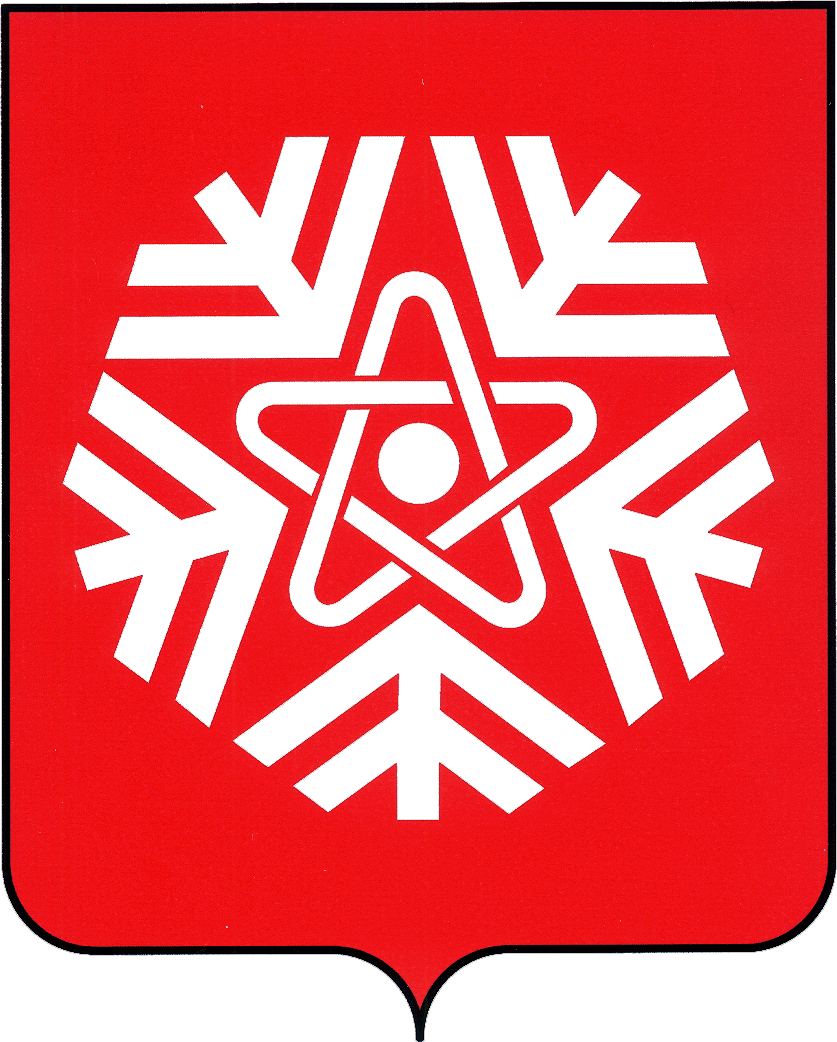 ОПОВЕЩЕНИЕ  о начале публичных слушанийУТВЕРЖДАЮПредседатель комиссии по подготовке проекта Правил землепользования и застройки города Снежинска, глава Снежинского городского округа__________________/ ____________ /«____» _______________ 20____ года№ п/пСодержание предложений и замечаний граждан, являющихся участниками публичных слушаний, постоянно проживающих на территории, в пределах которой проводились публичные слушанияСодержаниеответа или рекомендаций1.…№ п/пСодержание предложений и замечаний граждан, являющихся правообладателями земельных участков или расположенных на них объектов капитального строительства, правообладатели помещений, являющихся частью объекта капитального строительстваСодержаниеответа или рекомендаций1.…УТВЕРЖДАЮПредседатель комиссии по подготовке проекта Правил землепользования и застройки города Снежинска, глава Снежинского городского округа__________________/ ____________ /«____» _______________ 20____ года№ ппСодержание предложений и замечаний граждан, являющихся участниками публичных слушаний, постоянно проживающих на территории, в пределах которой проводились публичные слушания (общественные обсуждения)Результаты голосования членов комиссии по ПЗЗ СГОАргументированные рекомендации комиссии по ПЗЗ СГО1. За ___________Против _________… За ___________Против _________№ п/пСведения об участнике публичных слушаний или общественных обсужденийСведения об участнике публичных слушаний или общественных обсужденийСведения об участнике публичных слушаний или общественных обсужденийВыражаю согласие на обработку персональных данных в соответствии с Федеральным законом от 27.07.2006 №152-ФЗ «О персональных данных»(подпись)Предложения и замечаний№ п/пНаименование (для юридических лиц), Ф.И.О. (для физических лиц)ОГРН (для юридических лиц),дата рождения (для физических лиц) Адрес места жительства (регистрации),место нахожденияВыражаю согласие на обработку персональных данных в соответствии с Федеральным законом от 27.07.2006 №152-ФЗ «О персональных данных»(подпись)Предложения и замечаний1.2.…ОПОВЕЩЕНИЕ о начале общественных обсужденийУТВЕРЖДАЮПредседатель комиссии по подготовке проекта Правил землепользования и застройки города Снежинска, глава Снежинского городского округа__________________/ ____________ /«____» _______________ 20____ года